Autor: Jana FukováZdroje obrázkůhttps://vyslapy.cz/hrad-krivoklat/https://www.mistopisy.cz/pruvodce/body-zajmu/444/hrad-kokorin/https://www.idnes.cz/cestovani/tipy-na-vylet/hrad-houska-skryva-radu-tajemstvi.A020724_100520_igcechy_blahttps://cs.wikipedia.org/wiki/To%C4%8Dn%C3%ADk_(hrad)#/media/Soubor:KLG_4799_Burg_To%C4%8Dn%C3%ADk.jpghttps://www.hrad-krivoklat.cz/cs/tipy-na-vylet/6367-hrady-tocnik-a-zebrakhttps://www.slantour.cz/zajezdy/zobrazit/na-hrad-bezdez-s-vlastimilem-vondruskouVidea: 1) CHKO Křivoklátsko2) Kokořínsko: Divoká krajina pod BezdězemPŘED SLEDOVÁNÍM VIDEÍ – Práce s mapou a atlasemDoplňte do mapy Středočeského kraje správné názvy okresů. Odkaz na mapu: https://learningapps.org/display?v=p54f9t59n22  Při správném řešení se vám zobrazí tajenka, kterou uveďte zde: Václav Špaček ze StarburguS pomocí internetových zdrojů zjistěte, čím je tato osobnost známá. – V 19. století zakoupil hrad Kokořín, který jeho potomci zrekonstruovaliBĚHEM/PO SLEDOVÁNÍ VIDEÍ – Na základě informací z videí odpovězte na následující otázkyKde kromě Kokořínska najdeme na území Česka skalní města? Jakou horninou jsou tvořena?                                  –  Český ráj a pohraničí. Jsou tvořena pískovcem.Uveďte názvy alespoň tří geomorfologických útvarů na Kokořínsku.          – Mnichovská průrva, Novozámecká průrva, Břehyňská průrvaČím se liší umělé vodohospodářské zásahy do krajiny ve středověku oproti současnosti? – Dříve snaha o zachování původního rázu krajiny.Popište vznik skalních pokliček. – Vznikají díky různé odolnosti hornin, železité vrstvy zvětrávají pomaleji než pískovce.Rozhodněte o pravdivosti tvrzení (pokud je tvrzení špatně, opravte jej).Čertova skála začala vznikat v době, kdy bylo naše území zaplavené mořem. – Ano.Obecní skály (např. Hudlická skála) jsou tvořeny spilitem. – Ne, jsou tvořeny buližníkem.Hrad Točník byl zničen při povodních. – Ne, v důsledku požáru.Tis je nejjedovatější strom Evropy. – Ano.Křivoklátské jedle jsou napadeny kůrovci. – Ne, napadá je jmelí bílé.Která řeka protéká Křivoklátskem?LabeBerounkaSázava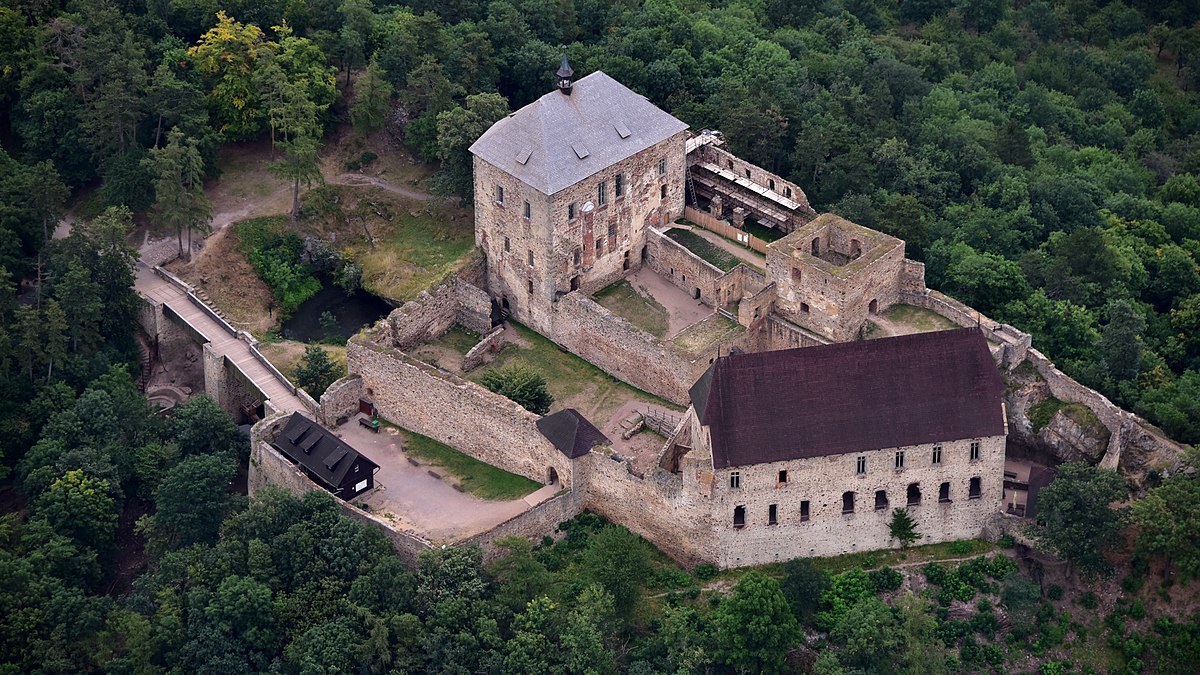 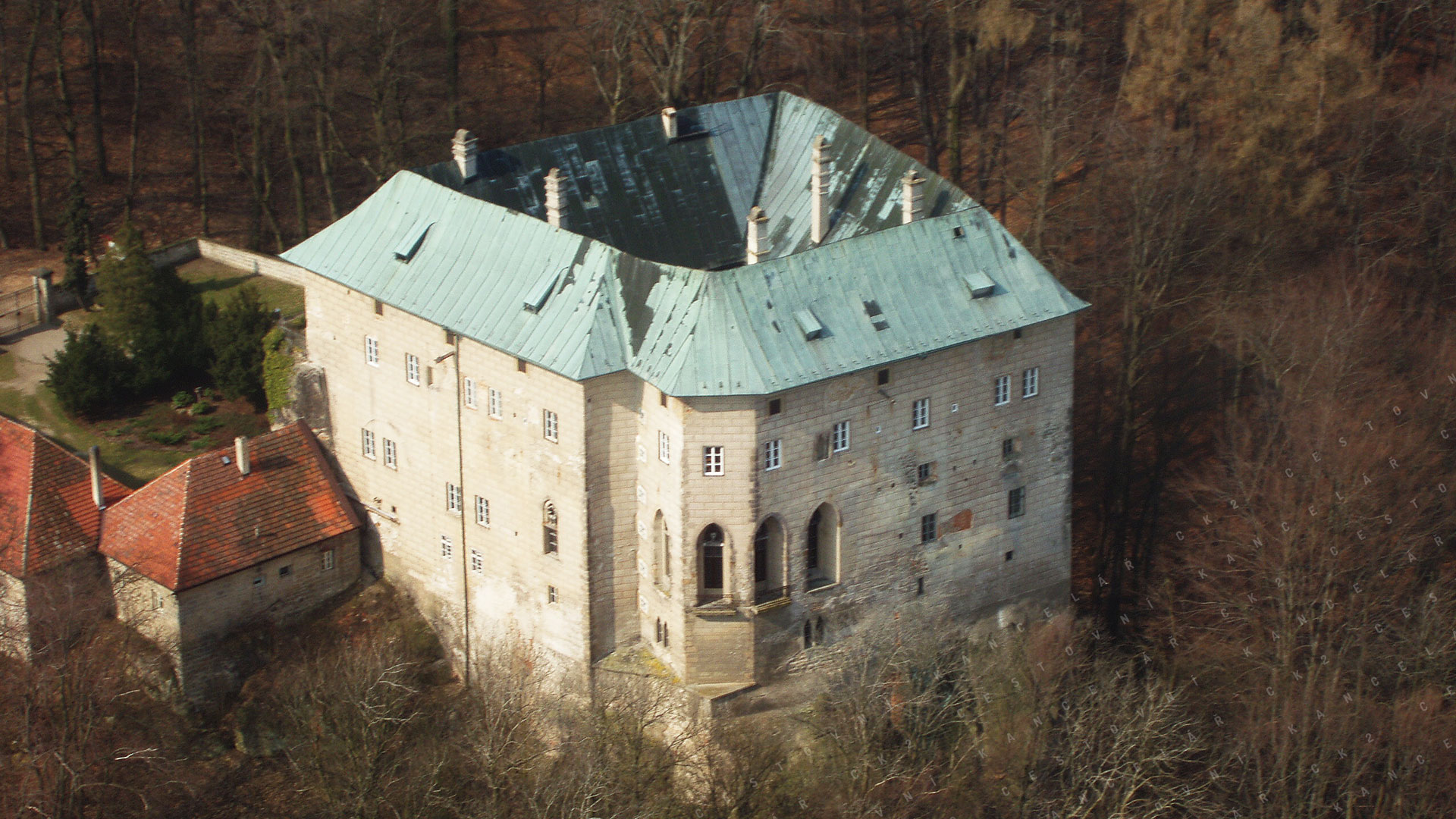 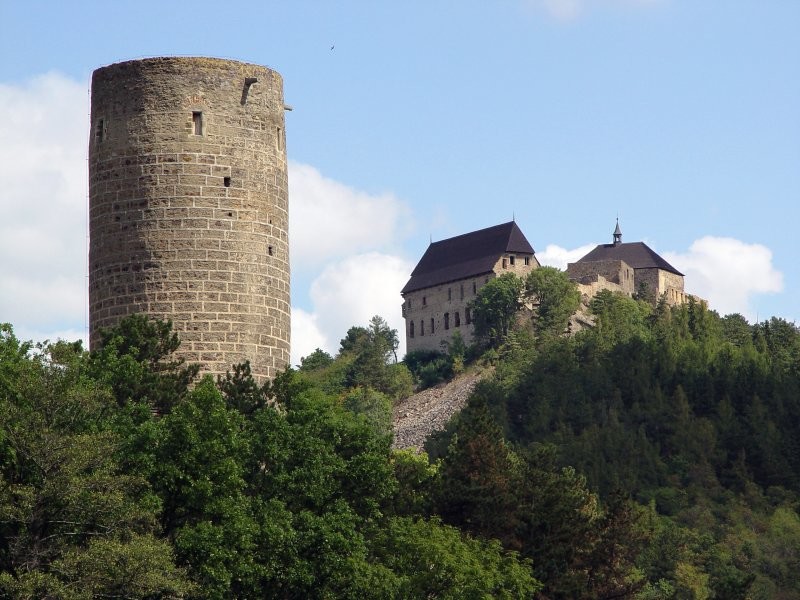 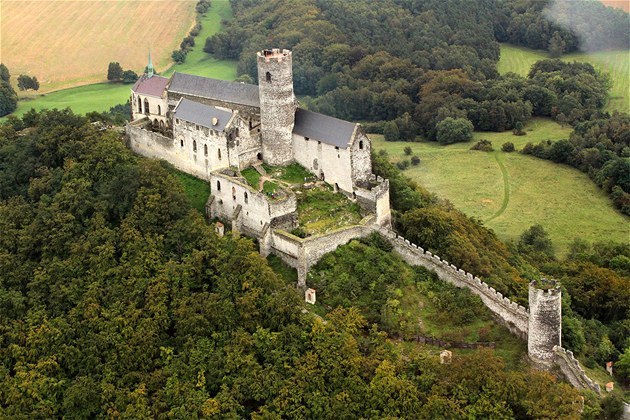 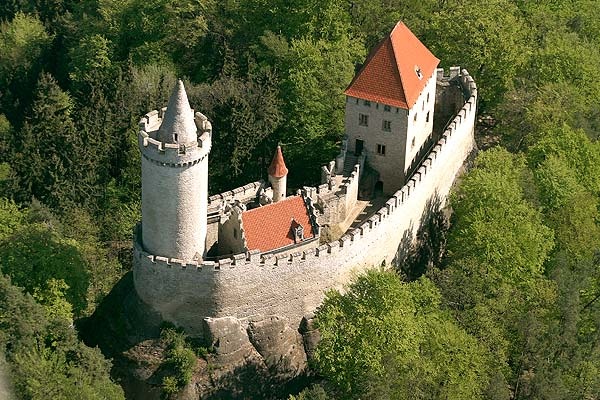 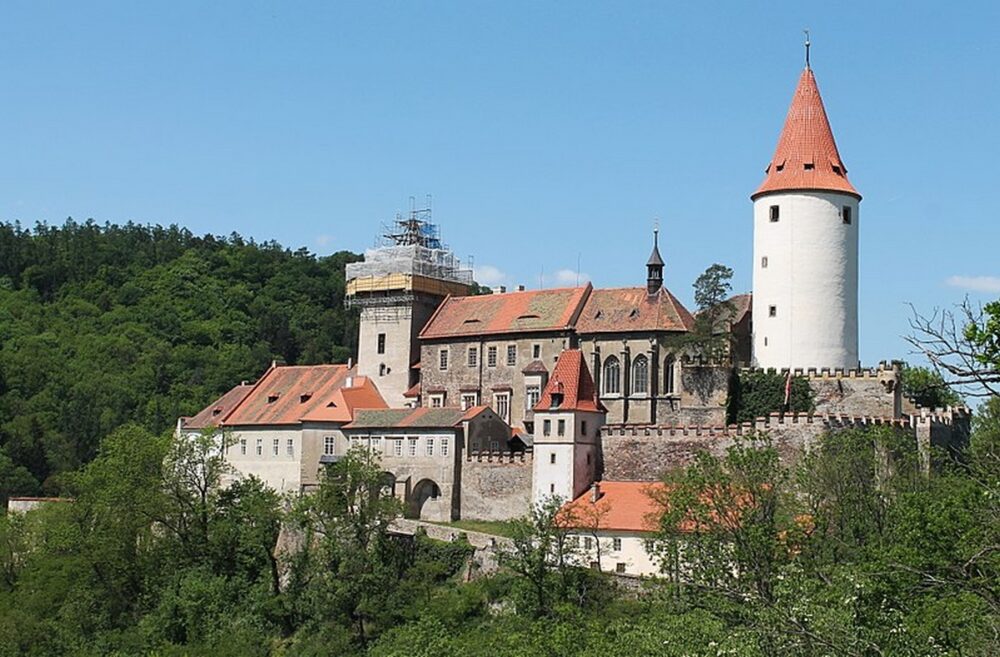 Pojmenujte hrady a barevně odlište Kokořínsko a Křivoklátsko. –  Křivoklátsko je oranžově, Kokořínsko je modře.